           4 YAŞ ŞUBAT AYI PLANI               İLETİŞİM ARAÇLARIM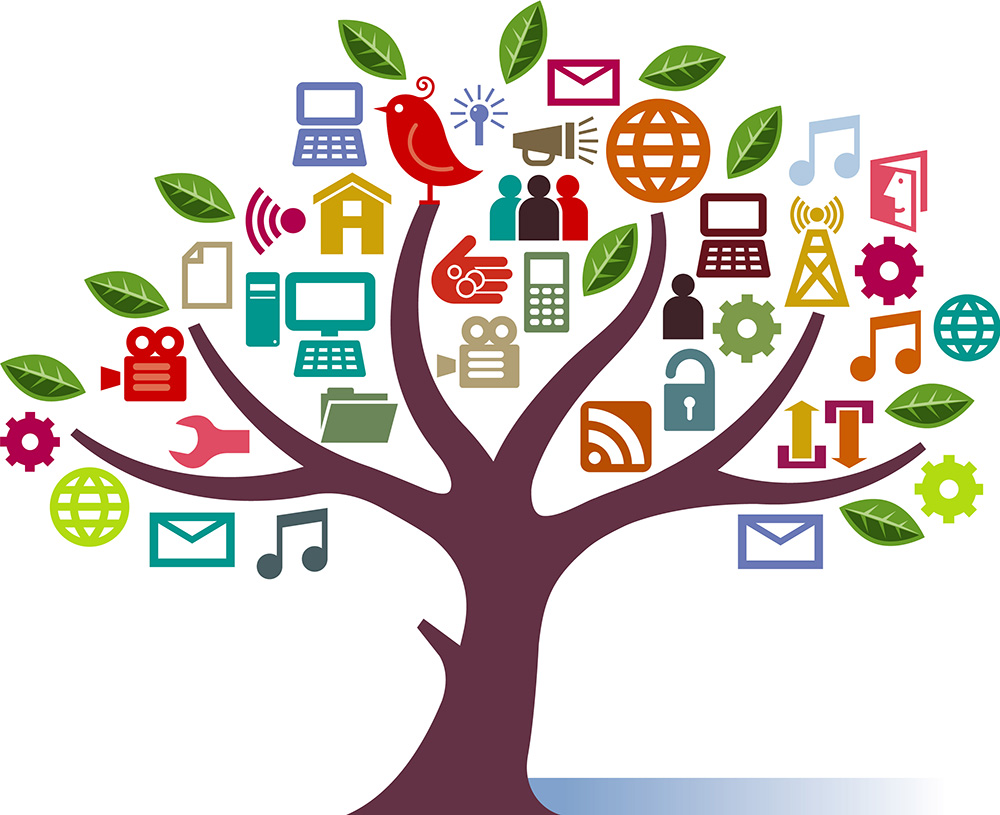 RADYOTELEZİYON MEKTUPBİLGİSAYARGAZETEPARMAK OYUNU:POSTACI AMCAtak tak tak (kapıyı çalma öykünmesi yapılır.)kim geldi acaba (yüze merak ifadesi verilir)açalım bakalımgıcıııır (kapı açma öykünmesi yapılır)aaaa postacı amca gelmişbana mektup getirmişmektubu açtım (mektubu açma hareketi yapılır)ama okuyamadım (baş sağa sola sallanır)anneme verdimo bana okudu.teyzem beni çok özlemişyanaklarımdan öpüyormuşŞARKI : HABERLEŞMEK 
Arkadaşım göndermiş bayram tebrikiHaberleşmek ne güzel öyle değil mi?Mektupla anlatırım istediğimiHaberleşmek ne güzel öyle değil mi?Telefon ve telgraf çabuk ve iyiHaberleşmek ne güzel öyle değil mi?Mektupla anlatırım istediğimiHaberleşmek ne güzel öyle değil mi?TEKERLEME: POSTAHANE                                                Memurlar arı gibiHiç durmadan çalışırOnu için haberlerBize çabuk ulaşırMektup,  haber, para, kartAyrılır  tane taneNe verirsen gönderir.Sahibine posta hane  TELEFON

Zırr.. Zırr.. Zırr..
Bu ses, ne sesi?
bizim telefonun sesi.
dayı’mın kol düğmesi.
Çıt, pıt,
Nerden geldiysen,
Oradan çık.BİLMECE                                                                  
Uzun yoldan bir kuş gelirNe söylese hoş gelir (Mektup)O her gün yenden doğarDünyaya haber yağar (Gazete)Bir değirmenim var,Yüzyıl dönerBir tane öğütmez (Saat)Sesi var canı yokKonuşur ağzı yok (Radyo)O her gün yenden doğar
Dünyaya haber yağar (Gazete) Ne ağzı var ne dili
Konuşur insan gibi (Mektup) FEN VE DOĞA  ETKİNLİĞİ:  Yanmaz balonDRAMA: BİR TABAK DUYGUOYUNLAR: Palyaçoyu doyur, Nesi var?                                    MESLEKLERİM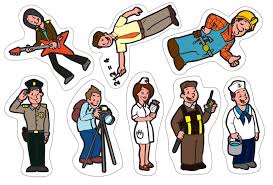 SÖZCÜKLER: ŞOFÖR                               HEMŞİRE                               ASKER DOKTOR                            POLİS                                   ÖĞRETMEN DRAMA: BÜYÜNCE NE OLSAM? FEN VE DOĞA  ETKİNLİĞİ: KELEBEKLİ ELEKTRİKLENME DENEYİPARMAK OYUNU:MESLEKLER— Ben berberim, traş ederim (İşaret parmağı orta parmak makas hareketi yapar.)— Ber terziyim, dikiş dikerim. (Baş parmak işaret parmağı iğnelerle dikiş dikme hareketi yapılır.)— Ben yazarım, yazı yazarım (Yazı yazma hareketi yapılır.)— Ben koşucuyum, koşarım. (Koşma hareketi yapılır.)— Ben pilotum, uçarım. (Elin parmakları açık uçma hareketi yapılır.)— Ben sunucuyum, konuşurum. (Parmak uçları birleşip, açılır).— Bende sizi izliyorum, keyfimden oynuyorum.! (İki elin parmakları saklanır.)ŞARKI:HeykelMüzede heykeller , her gece canlanırİnsanlar gelince dona kalırHaydi dans et durma, kimseye çaktırmaSen bir heykelsin eskiden kalmaŞöyle mi dursam? Böyle mi dursam?Aşağıda mı?Yukarıda mı?Yoksa bir arkadaşımla mı? Alay marşıAnnem beni yetiştirdi bu ellere yolladıAl sancağı teslim etti, Allah'a ısmarladıBoş oturma çalış dedi, hizmet eyle vatanaSütüm sana helal olmaz, saldırmazsan düşmana.BİLMECE:Yaraları sarar, hastalara bakarımBembeyaz giyinirimBiliyorum ki hemen, kim olduğumu bildiniz (Doktor)Hem anneyim, hem babaHem kardeşim, hem ablaYorulmam öğretmektenSevgimi herkese dağıtırım ben (Öğretmen)Sıcak sıcak seversinizBir güzel de yersinizAh ne tatlıdır, ne güzelHer pişirdiğim birbirinden özel (Aşçı)OYUNLAR: Köşe kapmaca, baloncu amcaDENEY: Küf nasıl oluşur?KAVRAMLAR: 5-6 RAKAMIBAŞLANGIÇ-BİTİŞBÜYÜK-ORTA-KÜÇÜKDİKDÖRTGEN-DAİRE-ÜÇGEN-KAREESKİ-YENİGENİŞ-DARHAREKETLİ-HAREKETSİZÖNCE-ŞİMDİ-SONRAPARÇA-BÜTÜNYARIM-TAMRENK KAVRAMI: ÖĞRENİLEN RENKLERİN TEKRARI.VÜCUDUM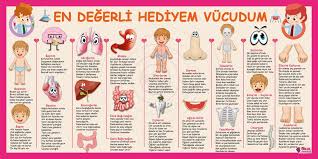 VÜCUDUMUZ BÖLÜMLERİ VE İÇ ORGANLARIMIZ                       ŞARKI VÜCUDUMUZ              PARMAK OYUNUBEDENİMEl çırpmak için iki elim var(İki el çırpılır.)Koklamak için burnum,(Koklama hareketi yapılır.)Düşünmek için başım,(Baş sallanır.)Nefes almak için ciğerlerim(Nefes alınır.)Görmek için gözlerim,(Gözler gösterilir.)İşitmek için kulaklarım var.(Kulaklar gösterilir.)Bu benim güzel bedenim        BİLMECELERTaşırlar kanı, kalbimizden vücudumuzun her yanına,Aort denir en büyüğünün adına. (Atardamarlar)Onlarla ısırır, koparır, çiğneriz besinleri,Azı, kesici, köpektir çeşitleri. (Dişler)Beş duyu organımızdan biridir,Kokuları alır, nezle olduğumuzda tıkanır. (Burun)Kasılıp gevşerler,Kemiklerimizle birlikte hareket etmemize yardım ederler. (Kaslar)İskeleti oluştururlar, mineralleri depolarlar,Onlar geliştikçe uzar boyumuz,Olmasalar dik duramaz vücudumuz. (Kemikler)Damarlarımızın içinde dolaşır,Besinler vücudumuzun her yerine onunla taşınır. (Kan)Görevlerinden biridir safra salgılamak,Böylece yağların sindiriminde rol almak. (Karaciğer)Kanımızı süzerek ayırır atıkları,Üretir vücudumuz için gerekli bazı hormonları. (Böbrekler)Boynumuzdan başlayıp uzanır sırtımız boyuncaHafif kıvrımlıdır, destek verir vücudumuza. (Omurga)Kemiklerimizi birbirine bağlarlar,Hareket etmemizde önemli rol oynarlar. (Eklemler)Kalbimizin iki yanında yer alır,İçlerinde küçük hava kesecikleri vardır. (Akciğerler)Zarar görür fazla kalırsak güneşin altında,En büyük organıdır vücudumuzun aslında. (Deri)Hiç durmadan kasılıp gevşeyebilir,Onun sayesinde kan damarlarımızda dolaşabilir. (Kalp)      Bir küçücük mil taşı,Dolaşır dağı taşı (Göz)Bir odam var, içinde otuz iki sandalye ve bir de halı var. (Ağız, dil)İki kaşık,Duvara yapışık. (Kulak)O, başımın altında. Başım onun üstünde. (Boyun)Ben söylerim kapanır. O söylerken açılır. (Dudaklar)Kimi yeşil kimi ela. Olmayanın hali ne ola. (Göz)Ben keserim, o uzar. (Saç, tırnak)Beş dalı vardır,Beyinden emir alır,Onsuz iş görülemez (El)                   ŞİİRGÖZLERTam 2 taneyim,her şeyi ben izlerimama çok yorarsanız beni ,gözlük takmak isterim.NOT: Ocak ayı tatil sebebiyle işlenmesi gereken konular Şubat ayı planına eklenmiştir. Bilgilerinize sunarız… EĞİTİCİ OYUNLAR                              SATRANÇ    ZEKA OYUNLARI (KODLAMA)     ORFF ÇALIŞMALARI BRANŞ DERSLERİ                                                       DEĞERLER EĞİTİMİ                                                        BALE VE JİMNASTİK                                  İNGİLİZCE                                             MÜZİK                                   ALAN GEZİLERİ:ALAN GEZİSİ DÜZENLENİR.MUTFAK ETKİNLİĞİ: KURABİYE YAPALIM